Contact InformationExperienceVolunteer role you are interested inSpecial Skills or QualificationsPlease tell us why you are interested in volunteering with King’s Global Health Partnerships and how your experience and skills meet those laid out ‘Skills and Experience’ section on the attached terms of reference (maximum 250 words)Your AvailabilityThis is a two-week volunteering placement. Please indicate your availability:  Our PolicyIt is the policy of this organization to provide equal opportunities without regard to race, color, religion, national origin, gender, sexual preference, age, or disability.Thank you for completing this application form and for your interest in volunteering with us.SubmissionForm to be submitted to the Somaliland Partnership’s Administrative Assistant katerina_anies.peithi@kcl.ac.uk by 10pm Tuesday 8th October.  Volunteer Application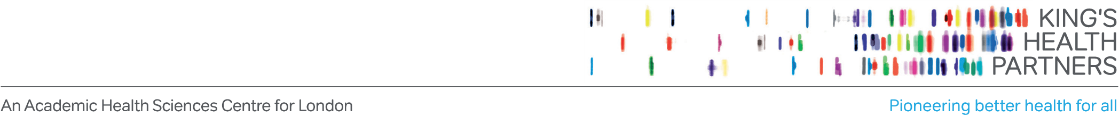 NameEmailMobileCurrent roleGrade/ Level of seniorityInstitution / TrustRole24th November – 8th December 20191st December to 15th December 2019